Obec Rovinka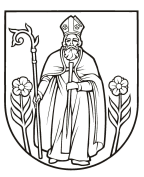 Hlavná 350900 41 RovinkaVec: Ohlásenie prevádzky a otváracích hodínObchodné meno: ......................................................................................................................................Adresa – sídlo: ..........................................................................................................................................IČO: ........................................................	DIČ: ..................................................................Názov a adresa prevádzky: .......................................................................................................................Sortiment tovaru a rozsah služieb, ktoré budú v prevádzke poskytované:...................................................................................................................................................................Dátum začatia činnosti prevádzky: ...................................................Prevádzkový čas:Pondelok:	.................................................Utorok:	.................................................Streda:	.................................................Štvrtok:	.................................................Piatok:	.................................................Sobota:	.................................................Nedeľa:	.................................................Zodpovedná osoba: ...................................................... tel. kontakt: .......................................................V Rovinke dňa ...............................				Podpis a pečiatka ................................Prílohy: Kópia živnostenského listu, resp. výpisu z obchodného registra alebo iného dokladu oprávňujúceho vykonávanie podnikateľskej činnosti,Doklad o vlastníctve alebo nájme, resp. podnájme nebytového priestoru. Ak je nebytový priestor v podielovom alebo bezpodielovom spoluvlastníctve manželov – aj písomný súhlas ostatných spoluvlastníkov (list vlastníctva, nájomná zmluva),Doklad o tom, že predmetný nebytový priestor vyhovuje vykonávanej podnikateľskej činnosti (kolaudačné rozhodnutie, resp. rozhodnutie o zmene v užívaní stavby, vydané podľa zákona č. 50/1976 Zb. v znení neskorších predpisov (stavebný zákon),Rozhodnutie RÚVZ o súhlase priestorov do prevádzky.